8/19/13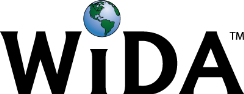 CONNECTION: Massachusetts History and Science Curriculum Framework: PreK-K.6 Identify and describe family or community members who promote welfare and safety of children and adults; Reading Standards: Foundational Skills Pre-K-5 – Phonics and word recognition, MA.3. Know and apply grade-level phonics and word analysis skills in decoding words. EXAMPLE CONTEXT FOR LANGUAGE USE: Following an interactive/ shared reading experience on an informational book about Community Workers and objects associated with them, students will examine the book with a partner.CONNECTION: Massachusetts History and Science Curriculum Framework: PreK-K.6 Identify and describe family or community members who promote welfare and safety of children and adults; PreK-K.8 Give examples of different jobs that people do, including the work they do at home. EXAMPLE CONTEXT FOR LANGUAGE USE: Students explore the names and jobs of community workers in a variety of texts. 
CONNECTION: Massachusetts History and Science Curriculum Framework: PreK-K.6 Identify and describe family or community members who promote welfare and safety of children and adults; PreK-K.8 Give examples of different jobs that people do, including the work they do at home. EXAMPLE CONTEXT FOR LANGUAGE USE:  Partner TalkCONNECTION: Massachusetts History and Science Curriculum Framework: PreK-K.6 Identify and describe family or community members who promote welfare and safety of children and adults; PreK-K.8 Give examples of different jobs that people do, including the work they do at home. EXAMPLE CONTEXT FOR LANGUAGE USE: Students participate in shared writing and then independently contribute to a classroom mural with “stories” about important community workers in their lives. COGNITIVE FUNCTION: Students at all levels of English language proficiency UNDERSTAND the function of community workers. COGNITIVE FUNCTION: Students at all levels of English language proficiency UNDERSTAND the function of community workers. COGNITIVE FUNCTION: Students at all levels of English language proficiency UNDERSTAND the function of community workers. COGNITIVE FUNCTION: Students at all levels of English language proficiency UNDERSTAND the function of community workers. COGNITIVE FUNCTION: Students at all levels of English language proficiency UNDERSTAND the function of community workers. COGNITIVE FUNCTION: Students at all levels of English language proficiency UNDERSTAND the function of community workers. COGNITIVE FUNCTION: Students at all levels of English language proficiency UNDERSTAND the function of community workers. DOMAIN: ReadingLevel 1EnteringLevel 2EmergingLevel 3DevelopingLevel 4ExpandingLevel 5BridgingLevel 6 - Reaching DOMAIN: ReadingMatch community workers pictures with modeled language and objects associated with their jobs with a partner. Find community worker name given word and picture with a partner. Sort illustrated text about community workers and objects associated with them using graphic organizers (e.g., T-charts) with a partner. Find community worker names given picture and initial letter clues. Find community worker names in familiar chants and poems. Level 6 - Reaching TOPIC-RELATED LANGUAGE:  Students at all levels of English language proficiency interact with grade level words and expressions such as community workers (firefighters, police, bakers, mailpersons, etc.).TOPIC-RELATED LANGUAGE:  Students at all levels of English language proficiency interact with grade level words and expressions such as community workers (firefighters, police, bakers, mailpersons, etc.).TOPIC-RELATED LANGUAGE:  Students at all levels of English language proficiency interact with grade level words and expressions such as community workers (firefighters, police, bakers, mailpersons, etc.).TOPIC-RELATED LANGUAGE:  Students at all levels of English language proficiency interact with grade level words and expressions such as community workers (firefighters, police, bakers, mailpersons, etc.).TOPIC-RELATED LANGUAGE:  Students at all levels of English language proficiency interact with grade level words and expressions such as community workers (firefighters, police, bakers, mailpersons, etc.).TOPIC-RELATED LANGUAGE:  Students at all levels of English language proficiency interact with grade level words and expressions such as community workers (firefighters, police, bakers, mailpersons, etc.).TOPIC-RELATED LANGUAGE:  Students at all levels of English language proficiency interact with grade level words and expressions such as community workers (firefighters, police, bakers, mailpersons, etc.).COGNITIVE FUNCTION: Students of all levels of English language proficiency REMEMBER names of community workers. COGNITIVE FUNCTION: Students of all levels of English language proficiency REMEMBER names of community workers. COGNITIVE FUNCTION: Students of all levels of English language proficiency REMEMBER names of community workers. COGNITIVE FUNCTION: Students of all levels of English language proficiency REMEMBER names of community workers. COGNITIVE FUNCTION: Students of all levels of English language proficiency REMEMBER names of community workers. COGNITIVE FUNCTION: Students of all levels of English language proficiency REMEMBER names of community workers. COGNITIVE FUNCTION: Students of all levels of English language proficiency REMEMBER names of community workers. DOMAIN:  ListeningLevel 1EnteringLevel 2EmergingLevel 3DevelopingLevel 4ExpandingLevel 5BridgingLevel 6 - Reaching DOMAIN:  ListeningIdentify names of community helpers in response to one-step oral commands. (e.g., “Show me the firefighter.”)Identify community workers in response to questions involving a choice using various pictures. (e.g., “Is this the firefighter or is this the firefighter? Show me the firefighter.”)Identify community workers in response to Wh- questions. (e.g., “Who is this? Show me the firefighter.”) Identify community workers in response to Wh- questions. (e.g., “What does a firefighter do?)  Identify community workers in response to multi-step instructions and following model. (e.g., “Find the firefighter and then show me what he/ she does.”) Level 6 - Reaching TOPIC-RELATED LANGUAGE:  Students at all levels of English language proficiency interact with grade-level words and expressions such as: firefighter, letter carrier, baker, doctor, nurse, hospital, library, bakery, fire station and post office. TOPIC-RELATED LANGUAGE:  Students at all levels of English language proficiency interact with grade-level words and expressions such as: firefighter, letter carrier, baker, doctor, nurse, hospital, library, bakery, fire station and post office. TOPIC-RELATED LANGUAGE:  Students at all levels of English language proficiency interact with grade-level words and expressions such as: firefighter, letter carrier, baker, doctor, nurse, hospital, library, bakery, fire station and post office. TOPIC-RELATED LANGUAGE:  Students at all levels of English language proficiency interact with grade-level words and expressions such as: firefighter, letter carrier, baker, doctor, nurse, hospital, library, bakery, fire station and post office. TOPIC-RELATED LANGUAGE:  Students at all levels of English language proficiency interact with grade-level words and expressions such as: firefighter, letter carrier, baker, doctor, nurse, hospital, library, bakery, fire station and post office. TOPIC-RELATED LANGUAGE:  Students at all levels of English language proficiency interact with grade-level words and expressions such as: firefighter, letter carrier, baker, doctor, nurse, hospital, library, bakery, fire station and post office. TOPIC-RELATED LANGUAGE:  Students at all levels of English language proficiency interact with grade-level words and expressions such as: firefighter, letter carrier, baker, doctor, nurse, hospital, library, bakery, fire station and post office. COGNITIVE FUNCTION:  Students at all levels of English language proficiency IDENTIFY types of community workers.COGNITIVE FUNCTION:  Students at all levels of English language proficiency IDENTIFY types of community workers.COGNITIVE FUNCTION:  Students at all levels of English language proficiency IDENTIFY types of community workers.COGNITIVE FUNCTION:  Students at all levels of English language proficiency IDENTIFY types of community workers.COGNITIVE FUNCTION:  Students at all levels of English language proficiency IDENTIFY types of community workers.COGNITIVE FUNCTION:  Students at all levels of English language proficiency IDENTIFY types of community workers.COGNITIVE FUNCTION:  Students at all levels of English language proficiency IDENTIFY types of community workers.DOMAIN: SpeakingLevel 1EnteringLevel 2EmergingLevel 3DevelopingLevel 4ExpandingLevel 5BridgingLevel 6 - Reaching DOMAIN: SpeakingName community workers (e.g., “teacher,” “police officer”) using gestures and words with a partner. State different community helpers using a sentence frame (e.g., “This is a _______.”) with a partner. Describe what the community workers do using a sentence frame (e.g., “A police officer helps people _______.”) with a partner.Describe what the community helpers do (e.g. “A police officer keeps people safe.”) with a partner (no sentence frame). Discuss why a community helper is important (e.g. “A police officer keeps our neighborhood safe.”) with a partner. Level 6 - Reaching TOPIC-RELATED LANGUAGE:  Students at all levels of English language proficiency interact with grade level words and expressions such as names of community workers and equipment related vocabulary. TOPIC-RELATED LANGUAGE:  Students at all levels of English language proficiency interact with grade level words and expressions such as names of community workers and equipment related vocabulary. TOPIC-RELATED LANGUAGE:  Students at all levels of English language proficiency interact with grade level words and expressions such as names of community workers and equipment related vocabulary. TOPIC-RELATED LANGUAGE:  Students at all levels of English language proficiency interact with grade level words and expressions such as names of community workers and equipment related vocabulary. TOPIC-RELATED LANGUAGE:  Students at all levels of English language proficiency interact with grade level words and expressions such as names of community workers and equipment related vocabulary. TOPIC-RELATED LANGUAGE:  Students at all levels of English language proficiency interact with grade level words and expressions such as names of community workers and equipment related vocabulary. TOPIC-RELATED LANGUAGE:  Students at all levels of English language proficiency interact with grade level words and expressions such as names of community workers and equipment related vocabulary. COGNITIVE FUNCTION: Students at all levels of English language proficiency UNDERSTAND the jobs people in their community do. COGNITIVE FUNCTION: Students at all levels of English language proficiency UNDERSTAND the jobs people in their community do. COGNITIVE FUNCTION: Students at all levels of English language proficiency UNDERSTAND the jobs people in their community do. COGNITIVE FUNCTION: Students at all levels of English language proficiency UNDERSTAND the jobs people in their community do. COGNITIVE FUNCTION: Students at all levels of English language proficiency UNDERSTAND the jobs people in their community do. COGNITIVE FUNCTION: Students at all levels of English language proficiency UNDERSTAND the jobs people in their community do. COGNITIVE FUNCTION: Students at all levels of English language proficiency UNDERSTAND the jobs people in their community do. DOMAIN:  WritingLevel 1EnteringLevel 2EmergingLevel 3DevelopingLevel 4ExpandingLevel 5BridgingLevel 6 - Reaching DOMAIN:  WritingDraw and label community members using models and illustrated word cards (e.g., “firefighter”) in L1 or L2.Draw and label community members using models and illustrated word cards (e.g., This is a _______.”) in L1 or L2. Draw and describe community members using sentence frames and illustrated word cards (e.g., “This is a ______. They use a   ______.”) Produce illustrated “stories” about community members using multiple related sentence frames, illustrated word cards and/or invented spelling to expand upon topic (e.g., “This is a ________. She helps people _____.”) Produce illustrated “stories” about community members with descriptive sentence(s).  Level 6 - Reaching TOPIC-RELATED LANGUAGE: Students at all levels of English language proficiency interact with grade-level words and expressions such as: doctor, firefighter, mail carrier, nurse, police officer, bakery, clothing store, fire station, grocery, library, post office, restaurant. TOPIC-RELATED LANGUAGE: Students at all levels of English language proficiency interact with grade-level words and expressions such as: doctor, firefighter, mail carrier, nurse, police officer, bakery, clothing store, fire station, grocery, library, post office, restaurant. TOPIC-RELATED LANGUAGE: Students at all levels of English language proficiency interact with grade-level words and expressions such as: doctor, firefighter, mail carrier, nurse, police officer, bakery, clothing store, fire station, grocery, library, post office, restaurant. TOPIC-RELATED LANGUAGE: Students at all levels of English language proficiency interact with grade-level words and expressions such as: doctor, firefighter, mail carrier, nurse, police officer, bakery, clothing store, fire station, grocery, library, post office, restaurant. TOPIC-RELATED LANGUAGE: Students at all levels of English language proficiency interact with grade-level words and expressions such as: doctor, firefighter, mail carrier, nurse, police officer, bakery, clothing store, fire station, grocery, library, post office, restaurant. TOPIC-RELATED LANGUAGE: Students at all levels of English language proficiency interact with grade-level words and expressions such as: doctor, firefighter, mail carrier, nurse, police officer, bakery, clothing store, fire station, grocery, library, post office, restaurant. TOPIC-RELATED LANGUAGE: Students at all levels of English language proficiency interact with grade-level words and expressions such as: doctor, firefighter, mail carrier, nurse, police officer, bakery, clothing store, fire station, grocery, library, post office, restaurant. 